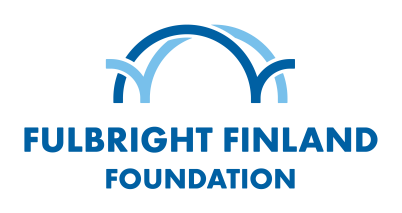 TRAVEL AND U.S. BANK INFORMATIONPLEASE TYPE YOUR ANSWERS!NAME: 		ACCOMPANYING FAMILY MEMBERSName and date of birth of all accompanying family members:TRAVEL INFORMATIONDeparture date and place in the U.S.: 
Arrival date in Finland:	Planned departure date from Finland: U.S. BANK INFORMATION FOR INTERNATIONAL PAYMENTYour travel allowance will be paid to your U.S. bank account. Please make sure that your bank allows direct international payments. If you bank does not allow direct international payments, please ask instructions from your bank on how to proceed in this case.Account holder’s name exactly as written in the Bank’s files:
Full name of your bank:	
Address of your bank:	
Your bank account number: 
BIC/Swift code (Routing code):	 Please double check that you have typed all the information correctly and return the form to your program coordinator at Fulbright Finland.